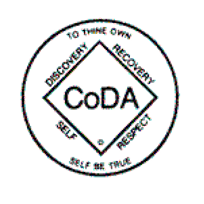 Issues Mediation Committee (IMC)Goals for 2022-2023 GOALSACTION PLANSContinue to follow CoDA’s Steps, Traditions, Service Concepts and Principles. Hold high ethical standards as outlined in our FSM and BylawsEncourage use of IMC’s “Dealing with Disagreements” process for handling of disputes; treat all involved parties with respect and fairness; maintain confidentiality/anonymity and objectivity (recusal process when needed); Hold face-to-face meetingTentatively set for 2022 September 16-18; location to be determinedRecruit and/or maintain 7-10 trusted servants as IMC volunteers (must have attended CSC as a Delegate)Attend CSC and introduce the IMC to possible volunteers by hosting a ‘hospitality room’ during break; create a flyer to include in Delegate package; be available to answer any questions; ensure that new members either know or are willing to learn our FSM, CoDA’s principles and IMC’s processes and standards (confidentiality/anonymity, follow through, etc.) Continue to update, collect, and store past/current IMC documents in our OneDrive accountMaintain a history of our documents in one safe and secure location (currently on OneDrive)VEL-Voting Entity Liaison: review and service role description for ease of transition when term has ended; work with Vice-VEL for easier transition of responsibilities; maintain databases; begin communication and vetting processes with Delegates; assist in forming new and/or VE splits; assisting fellowship members with questions and directing to correct source for resolutionPost updated service role description in IMC’s OneDrive; maintain Smartsheet for Delegate Grant applications; create and post on CoDA.org VESB (Voting Entity Service Board) using Smartsheet Registration link; verify Delegates have been properly elected for their VE and report to Board Secretary that all CSC Delegates have been properly vetted; VEL to be neutral party to solely serve the VE’sP&P (Policies & Procedures) Review and update as neededReview our P&P at upcoming face-to-face committee meeting in September; post to CoDA.orgSynergy ProjectWork with Board Liaison and other Committee Chairs to determine best process to share information/VE database and CoDA’s processes with Fellowship with ‘how to’s, resources for answers, shared experiences about service roles such as Delegate, Group Service RepresentativePublic MinutesSubmit monthly IMC public minutes (edited version for confidentiality and anonymity for CoDA.org website publication; IMC meets the third Sunday of every month; previous months’ minutes are approved at each meeting so it may take up to 6 weeks for submissionVoting Entity Motion (VEM)Help VE’s understand new process for submission and presenting of VEM’s